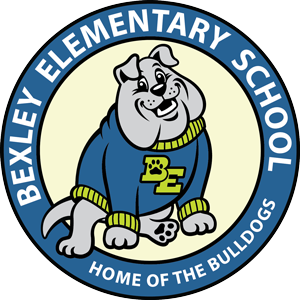 April PTO Board MeetingThursday April 19, 2018Attendees: Jennifer Fowler, Amanda Sapp, Stephanie Van Brocklin, Kerry Culvert, Lauren Hardeen, Tonya Thornton, Chelsea Shumaker, Shayla Collins, Kathy HrachStart Time: 4:17End Time: 5:15Carnival Update24 vendor booths6 sponsors2 sponsored bouncy1 $50 sponsor towards DJTotal of $1700 for sponsorship and boothsPrizes have been ordered Jennifer and Stephanie walked the space and Tiffany will make a mapClass Opportunity to Win Baskets are coming along Tiffany will runBaskets will be drawn at end of the eveningNo need to be present to winKona Ice will be giving Bexley 30% of their proceedsCafeteria will be open to overflow eatingSuggestion was made to post Carnival to neighborhood facebook pages Email will be sent to vendors with set-up timePhoto Booth will be located in the CafeteriaFinancialsAny negative balances will be covered by the end of the year (funds will be transferred from the PTO General Membership/Business Partners AccountAs of 4/17:PTO General Membership/Business Partners- $3,448.57Spirit Wear- $220.32Top Dog/Bow Wow/Bones- ($85.75)Paint Night- 11/16/17- $608.39Spring Carnival ($1,372.95)Great American Fundraiser- $2,518.14Total= $5,336.72Business Sponsorship RecapSeveral businesses have asked how to become a sponsorAiming for 5 star so 2018-2019 business sponsor forms will include specific items to attain that levelElections for 2018-2019 Board and CommitteesCo-Presidents- Stephanie Van Brocklin and Jennifer FowlerVice President- Amanda Sapp (will take over Spirit Wear, assist with Events Coordination and maintain membership directory)Treasurer- Chelsea ShumakerSecretary- Kerry Culver w/Kara Barr as back-up (will merge Recording and Corresponding roles)Business Director Committee Lead- Kathy HrachVolunteer Coordinator- Stephanie Van BrocklinEvents Coordinator Committee Lead- Shayla CollinsCongratulations to the 2018-2019 Bexley Elementary PTO Board and Committee Leads; looking forward to an awesome yearMiscellaneousStaff Appreciation is May 7th with an All-Star ThemePTO has agreed to sponsor a breakfast and teacher goody bags at @ $1 eachCatering ideas were brainstormedGoody bags for teachers might include scratch-off ticketsSpirit Sticks- new ones have arrived and will be for sale at the CarnivalIRLA Books and STEM equipment purchasedRemind account created and can be found at @bexleyptoKindergarten Registration is scheduled for 4/30 at 6:30 PM. Stephanie and Jennifer will be there to represent PTO and Amanda will sell Bexley Spirit WearSunshine State Readers Party for grades 3-5 is May 3rd; will be candy bar party held in the REC center with games during the last hour of school with administration attendingSunshine State Readers Party for grades K-2 will be on May 10th; will be an ice cream sundae party held outside during the last hour of school with administration attendingNext Meeting- May 17th  at 4:15 PM in REC Center